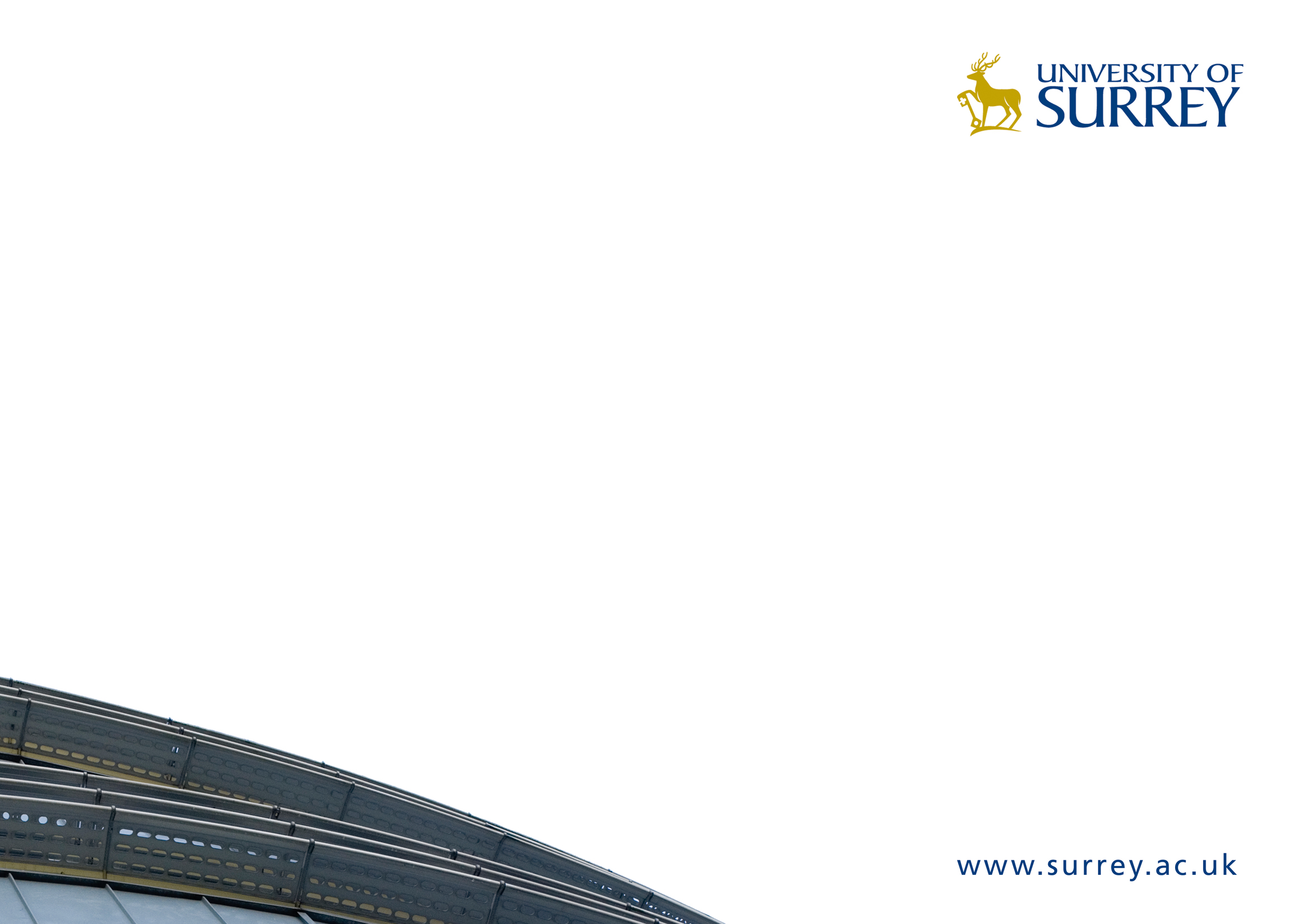 ConfidentialTaught Programmes Collaborative Provision(Visiting Student)EXPLANATORY NOTEThis form is used to seek business and academic approval to establish an agreement with a collaborative partner for taught programmes at the University of Surrey.  It will be used to gather accurate information as part of the University’s approval procedures.  Please ensure that the form is completed in full, adding N/A to sections that are not applicable.  Useful documentation to read before completing this form includes:Code of practice for collaborative provisionThis document along with other Codes of practice can be found on the Code of practice, policies and guidance page of the Directorate of Quality Enhancement and Standards website.Once the above confirmation has been signed, please send this document back to collaborative@surrey.ac.uk for due diligence to be undertaken and the final collation of documentation.  This will be sent through to the proposer to take to the relevant Faculty Committees for approval.Due DiligenceFOR OFFICE USE ONLY – to be completed by QES (for national proposals) or IRO (for international proposals)Part A: General informationPart A: General informationPart A: General informationPart A: General informationContact detailsContact detailsContact detailsContact detailsProposer (name of individual):Proposer (name of individual):Proposer (name of individual):Faculty/Department/School/Centre:Faculty/Department/School/Centre:Faculty/Department/School/Centre:Please provide the details for the collaborative partner’s  contact:Name:Organisation / Institution:Job title:Correspondence address:Postcode:Country:Email:Direct line:Name:Organisation / Institution:Job title:Correspondence address:Postcode:Country:Email:Direct line:For International Collaborations only:Please provide the details for the collaborative partner’s Pro Vice-Chancellor (International Relations):Name:Job Title:Email:Direct Line:Name:Job Title:Email:Direct Line:What is the existing academic partner relationship (eg joint publications, long term research).  Please specify the nature of these links and relationships: What is the existing academic partner relationship (eg joint publications, long term research).  Please specify the nature of these links and relationships: What is the existing academic partner relationship (eg joint publications, long term research).  Please specify the nature of these links and relationships: Type of collaborationType of collaborationType of collaborationType of collaborationPlease tick as appropriate :Please tick as appropriate :Please tick as appropriate :Please tick as appropriate :National International National International National International National International If the student(s) would be studying at another institution, how long would it be for?If the student(s) would be studying at another institution, how long would it be for?How does the partnership support the achievement of the University’s strategic  aims and objectives(please refer to the University’s Strategic Plan and International Strategy to illustrate the collaboration’s alignment and benefits)How does the partnership support the achievement of the University’s strategic  aims and objectives(please refer to the University’s Strategic Plan and International Strategy to illustrate the collaboration’s alignment and benefits)How does the partnership support the achievement of the University’s strategic  aims and objectives(please refer to the University’s Strategic Plan and International Strategy to illustrate the collaboration’s alignment and benefits)How does the partnership support the achievement of the University’s strategic  aims and objectives(please refer to the University’s Strategic Plan and International Strategy to illustrate the collaboration’s alignment and benefits)Part B: Academic case considerationsPart B: Academic case considerationsPart B: Academic case considerationsPlease specify the language of delivery and assessment for the programme(s) at the partner institution.  Please specify the language of delivery and assessment for the programme(s) at the partner institution.  Please explain the academic rationale for the proposed collaborative partnership:Please explain the academic rationale for the proposed collaborative partnership:Please attach the curriculum mapping form Please attach the curriculum mapping form Attached 	Please provide information on the management of the relationship with the programme team at the partner institution, including the responsibilities of the University and proposed collaborative partner.Please provide information on the management of the relationship with the programme team at the partner institution, including the responsibilities of the University and proposed collaborative partner.How will you ensure the students have an appropriate academic experience?How will you ensure the students have an appropriate academic experience?Are there any implications for the programmes (for example Professional, Statutory or Regulatiory Body implications / accreditation implications)Are there any implications for the programmes (for example Professional, Statutory or Regulatiory Body implications / accreditation implications)Part C: FHEQ Mapping (Applicable for outgoing students only)Please complete the relevant section to evidence alignment to the FHEQ frameworkPart C: FHEQ Mapping (Applicable for outgoing students only)Please complete the relevant section to evidence alignment to the FHEQ frameworkPart C: FHEQ Mapping (Applicable for outgoing students only)Please complete the relevant section to evidence alignment to the FHEQ frameworkFor UK Provision:For UK Provision:For UK Provision:What level will the students have undertaken at the articulating partner according to the FHEQ / FQHEIS (ie FHEQ Level 3/4/5)For EU Provision:For EU Provision:For EU Provision:What level will the students have undertaken in the articulating partner according to the Bologna Process (i.e. cycle and number of ECTS credits)?For international provision, which falls outside of the EU:For international provision, which falls outside of the EU:For international provision, which falls outside of the EU:How many hours of student workload and credits will be achieved per level at the proposed partner? How does this compare to the FHEQ requirements (i.e. 10 notional hours of learning equates to one credit)?Please provide an example of the learning outcomes/achievements and how this compares to the relevant FHEQ qualification descriptorPlease provide examples of the qualities and transferable skills achieved and how this compares to the relevant FHEQ qualification descriptorWhat are the types of assessment used by the proposed partner?To what extent are external examiners used at the proposed partner?How will articulating students be prepared for study in the UKComparison overviewPlease complete this section to provide an overview of broad similarities and differences between the University and proposed partner/proposed modules. Comparison overviewPlease complete this section to provide an overview of broad similarities and differences between the University and proposed partner/proposed modules. Comparison overviewPlease complete this section to provide an overview of broad similarities and differences between the University and proposed partner/proposed modules. SimilaritiesDifferencesContentDeliveryAssessmentGradingCredits / UnitsProposed Partner’s Module InformationProposed Partner’s Module InformationProposed Partner’s Module InformationProposed Partner’s Module InformationProposed Partner’s Module InformationProposed Partner’s Module InformationUniversity Module InformationUniversity Module InformationUniversity Module InformationUniversity Module InformationUniversity Module InformationUniversity Module InformationModule nameCreditContact hoursContact hoursCoreCompulsoryOptionalModule Descriptor attachedModule codeModule nameCreditContact hoursCoreCompulsoryOptionalModule Descriptor attachedYear of programmeYear of programmeYear of programmeYear of programmeYear of programmeYear of programmeFHEQ Level 4FHEQ Level 4FHEQ Level 4FHEQ Level 4FHEQ Level 4FHEQ Level 4Yes  NoYes  NoYes  NoYes  NoYes  NoYes  NoYes  NoYes  NoYear of programmeYear of programmeYear of programmeYear of programmeYear of programmeYear of programmeFHEQ Level 5FHEQ Level 5FHEQ Level 5FHEQ Level 5FHEQ Level 5FHEQ Level 5Yes  NoYes  NoYes  NoYes  NoYes  NoYes  NoYes  NoYes  NoYear of programmeYear of programmeYear of programmeYear of programmeYear of programmeYear of programmeFHEQ Level 6FHEQ Level 6FHEQ Level 6FHEQ Level 6FHEQ Level 6FHEQ Level 6Yes  NoYes  NoYes  NoYes  NoYes  NoYes  NoYes  NoYes  NoYear of programmeYear of programmeYear of programmeYear of programmeYear of programmeYear of programmeFHEQ Level 7FHEQ Level 7FHEQ Level 7FHEQ Level 7FHEQ Level 7FHEQ Level 7Yes  NoYes  NoYes  NoYes  NoYes  NoYes  NoYes  NoYes  NoAction plan for dealing with any gaps in the following areas:curriculumknowledgeskillsAction plan for dealing with any gaps in the following areas:curriculumknowledgeskillsAction plan for dealing with any gaps in the following areas:curriculumknowledgeskillsFor completion by the Associate Dean (Learning and Teaching) after discussion at the Faculty Learning and Teaching CommitteeSigned: Name:Part C: Business case considerationsPart C: Business case considerationsPlease explain the business rationale for the proposed collaborative partnership. Please confirm the legal arrangements, including the legal jurisdiction under which disputes will be resolved (e.g. the laws of England and Wales)How will anticipated costs relating to the collaboration be covered and by whom?   Where will the students pay fees to whilst away?What would the impact of the proposal be on the Faculty / School resources (human / physical) (eg staff involved)?  If applicable, what mechanisms will be in place to ensure the accuracy of all published information (print and electronic) relating to the partnership?For completion by the Faculty Business ManagerSigned: Name:Position:For completion by the Faculty Business ManagerSigned: Name:Position:Part D: Health and Safety auditPart D: Health and Safety auditPart D: Health and Safety auditPlease provide details on how the student will receive the appropriate health and safety induction at the partner organisation:Please provide details on how the student will receive the appropriate health and safety induction at the partner organisation:Please attach the health and safety agreement (to be completed by the collaborative partner):Please attach the health and safety agreement (to be completed by the collaborative partner): Attached Part E: Additional informationPart E: Additional informationPart E: Additional informationPlease provide any further information/comments relevant to this application that have not been documented elsewhere in this form.Please provide any further information/comments relevant to this application that have not been documented elsewhere in this form.ConfirmationThis proposal has been discussed with the Associate Dean (International) (for international proposals only) and the Associate Dean (Learning and Teaching)ConfirmationThis proposal has been discussed with the Associate Dean (International) (for international proposals only) and the Associate Dean (Learning and Teaching)ConfirmationThis proposal has been discussed with the Associate Dean (International) (for international proposals only) and the Associate Dean (Learning and Teaching)Proposer Name: Signature:Date: Name: Signature:Date: Head of Department/School/Centre Name: Signature:Date: Name: Signature:Date: Faculty Associate Dean (International) (for international proposals only) Name: Signature:Date: Name: Signature:Date: Existing or previous partnerships with the proposed institution (QES / IRO):Whether the proposed institution has adequate human, material and financial resources to operate the arrangement successfully (QES / IRO):Confirmation that there will be an appropriate safe and learning environment for students and staff (QES / IRO)Comments on whether the reputation of the proposed partner is sound (QES / IRO):Comments on whether there are any issues with the business and ethical links of the proposed partner, or country, which could bring the University into disrepute (QES / IRO)QES Confirmation  - information provided is satisfactory and warrants no further investigations/clarification at this stage in the proposal process: Name:  Position: Date: GEO Confirmation  (for international proposals only) - information provided is satisfactory and warrants no further investigations/clarification at this stage in the proposal process: Name:  Position: Date: 